AIR CONDITIONING DESIGN BASIS REPORTAIR CONDITIONING FOR OFFICE BUILDING,BASIS OF DESIGN FOR NEW AIR CONDITIONING SYSTEMCODES AND STANDARDS:Apart from the specific equipment standards and specifications, the following broad certifying agency / standards have been considered while designing the system in accordance with the Thermodynamic Principles.ASHRAE Standards ASHRAE                       :		90.1 – Energy Standard for Buildings Except 							Low – Rise Residential BuildingsISHRAE		   :		Weather Data ARI			   :		Cooling Coil ratingsDESIGN PARAMETERSOUTDOOR DESIGN DATA: CITY NAME ……………                                         BANGALORE	LOCATION 	…………………………………….	INDIA	LATITUDE 	…………………………………….	12.58° N.ELEVATION ………………………………………       	3020 FTSUMMER DESIGN DRY-BULB…………………   	96.0°FSUMMER COINCIDENT WET-BULB…………… 	78.0°FRELATIVE HUMIDITY ……………………………	45.0 %SUMMER DAILY RANGE………………………… 	22.0 °FMONSOON DESIGN DRY-BULB…………………  	82.0 °FMONSOON COINCIDENT WET-BULB…………… 	78.0 °FRELATIVE HUMIDITY ………………………………	82.0 %WINTER DESIGN DRY-BULB………………………   	58.0 °FWINTER DESIGN WET-BULB………………………   	54.0 °FRELATIVE HUMIDITY ………………………………	78.0 %     INSIDE DESIGN CONDITIONS:The Indoor Temperature to be maintained is as follows:TEMPERATURE                        	:           72ºF ± 1.8 ºF (22 ºC ± 1ºC)RELATIVE HUMIDITY		:	55+/-5 % considered only for            	Calculation Purpose (* Variable)ESTIMATed COOLING LOAD:Cooling load is about 54.5TR as assessed using computer programme based on ASHRAE / ISHRAE methodology.proposed air conditioning SYSTEM DESCRIPTIONRECOMMENDATION: It is recommended to install multiple units of DUCTABLE Type Air conditioning System, CASSETTE TYPE & HI WALL TYPE SPLIT AIR CONDITIONER SYSTEMS.The air conditioning system shall comprise of Air-cooled Condensers Having Scroll type Compressors condensing unit The Refrigerant used will be R22.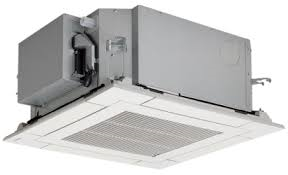 CASETTE TYPE INDOOR UNIT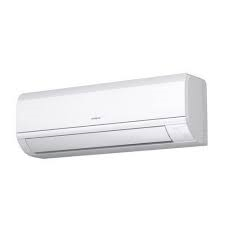 HI WALL TYPE SPLIT AIR CONDITIONER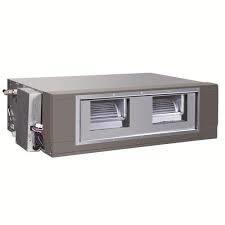 DUCTABLE TYPE SPLIT AIR CONDITIONER